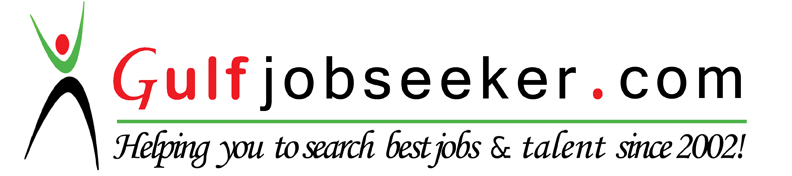 Contact HR Consultant for CV No: 208565E-mail: response@gulfjobseekers.comWebsite: http://www.gulfjobseeker.com/employer/cvdatabasepaid.php
Profile &Objective:-      B.Sc. graduate in business administration with highly developed problem solving, easy learning, interpersonal and    communication skills. Looking forward and developing myself to be professional in business.Education:-TrainingTraining At al East of Aljazeera local (Municipality)Training At Savings and Social Development Bank.  Computer Skills     Have a good and advanced Computer and information technology skills.     Good command on Microsoft products.     Microsoft Products that I’m professional in:Computer courses Microsoft Office.Windows XP, Vista, Windows 7.Word processing programs (WordPad, Microsoft Word)Expert in Support/Troubleshooting Operations and Technical Support for Windows Applications    Experience:-Marketing assistant in Deniz engineering co. (Sudan)  Call center at zain Sudan (Telecom) Salesman in business solution a development department in keer misc (logistics company limited). (Sudan).Was selected twice time by the company to participate in Gitex  shopper  2012 and 2013.14 month Sales advisor in   Jacky's Electronics LLC . (UAE)    LanguagesGood command on both written and spoken Arabic language (Mother tongue).Good command on written English language.  More Information :-Over 4 years professional experience in provided :Good experience in sales & marketing works.Good experience in treating with customers.Good Communication & Interpersonal skills.Good Experience in meeting & doing Reports.Good ability to work with staff as one group.Good knowledge in office works.Good ability to work under pressure.              Hard working person, Time Keeper, Self motivated, good communication skills, High level of commitment, can work as a part of a team, can work on tight schedule, willing to travel when required.Personal Information:-Date of Birth 6 Sep. 1987 6 Sep. 1987Religion                                                           ISLAM  Religion                                                           ISLAM  NationalitySudaneseSudaneseGenderMale.Male.Marital StatusSingle.Single.2008University Of Science and technology                   (khartoum)Omdurman, Sudan    Faculty of Business Administration – Management – Omdurman, Sudan July 2008 - B.Sc.  in business administration    (Third class)    Faculty of Business Administration – Management – Omdurman, Sudan July 2008 - B.Sc.  in business administration    (Third class)    Faculty of Business Administration – Management – Omdurman, Sudan July 2008 - B.Sc.  in business administration    (Third class)      Marketing studies, Production, Economic, Promotion, Advertising, Procurement and Stores and accounting studies.Graduation project :-      Marketing mix and its impact on the institution.      Marketing studies, Production, Economic, Promotion, Advertising, Procurement and Stores and accounting studies.Graduation project :-      Marketing mix and its impact on the institution.      Marketing studies, Production, Economic, Promotion, Advertising, Procurement and Stores and accounting studies.Graduation project :-      Marketing mix and its impact on the institution.